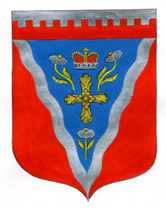 Совет депутатовмуниципального образования Ромашкинское сельское поселениемуниципального образования Приозерский муниципальный районЛенинградской областиР Е Ш Е Н И Еот 26 декабря 2017 года                                                                                       № 137В соответствии с Бюджетным кодексом Российской Федерации от 31 июля 1998 года (с учетом изменений и дополнений), протестом Приозерской городской прокуратуры № 07-45-2017 от 28.11.2017г., Совет депутатов муниципального образования Ромашкинское сельское поселение РЕШИЛ:Внести в Положение о бюджетном процессе в муниципальном образовании Ромашкинское сельское поселение муниципального образования Приозерский муниципальный район Ленинградской области, утвержденное решением Совета депутатов муниципального образования Ромашкинское сельское поселение муниципального образования  Приозерский муниципальный район Ленинградской области от 15.11.2016 года № 97  «Об утверждении Положения о бюджетном процессе в муниципальном образовании Ромашкинское сельское поселение муниципального образования Приозерский муниципальный район»  следующие изменения и дополнения:Главу 5 «Расходы бюджета муниципального образования» 1.1. Статью 42 пункт 3 дополнить подпунктом следующего содержания: 	«4) случаи и порядок возврата в текущем финансовом году получателем субсидий остатков субсидий, предоставленных в целях финансового обеспечения затрат в связи с производством (реализацией) товаров, выполнением работ, оказанием услуг, не использованных в отчетном финансовом году (за исключением субсидий, предоставленных в пределах суммы, необходимой для оплаты денежных обязательств получателя субсидии, источником финансового обеспечения которых являются указанные субсидии);Статью 48 пункт 7 читать в следующей редакции:«Отчет об использовании бюджетных ассигнований резервного фонда администрации прилагается к годовому отчету об исполнении бюджета сельского поселения».	2. Настоящее Решение подлежит официальному опубликованию в газете «Приозерские ведомости», и размещению на сайте администрации муниципального образования Ромашкинское сельское поселение муниципального образования Приозерский муниципальный район Ленинградской области www. Ромашкинское.рф и вступает в силу с момента его официального опубликования. Глава муниципального образования                                                               Т. Н. БлюмО. Н. Логинова  тел. 8(81379)99663Разослано: дело-2, ком. финансов-1, КСО -1, прокуратура-1 Ред. газеты «Приозерские ведомости» -1«О внесение изменений в решение Совета депутатов от   15.11.2016 года № 97 «Об утверждение Положения о бюджетном процессе в муниципальном образовании Ромашкинское сельское поселение муниципального образования Приозерский муниципальный район Ленинградской области»